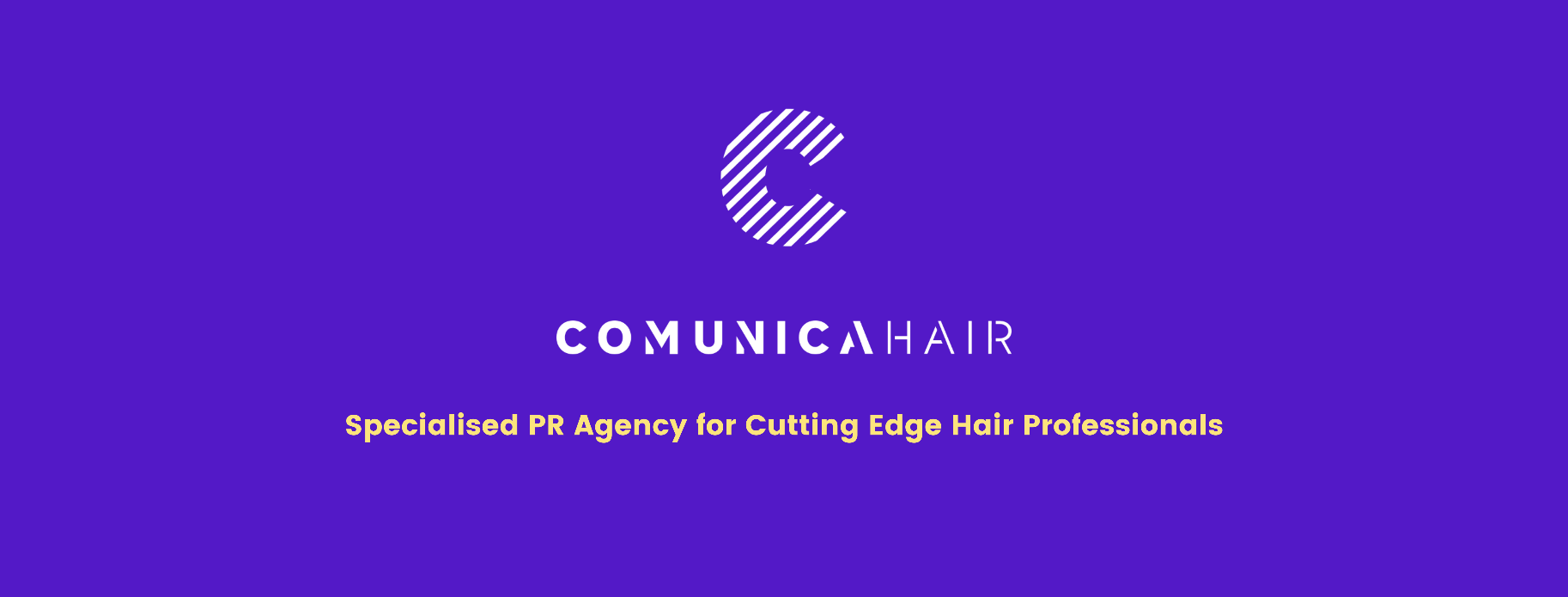 Para más información, por favor contacta con Marta de Paco móvil o         +34 670 780 664 y por email 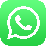 press@comunicahair.comImportante: Estas imágenes solo están disponibles para contenido editorial y redes sociales.Los créditos deben ser incluidos.Se espera la notificación de su publicación.RAFAEL BUENO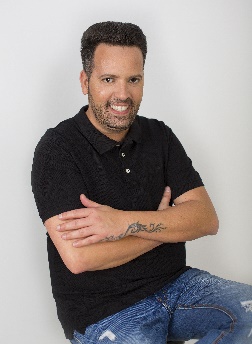 LAKE OF LOVE Collection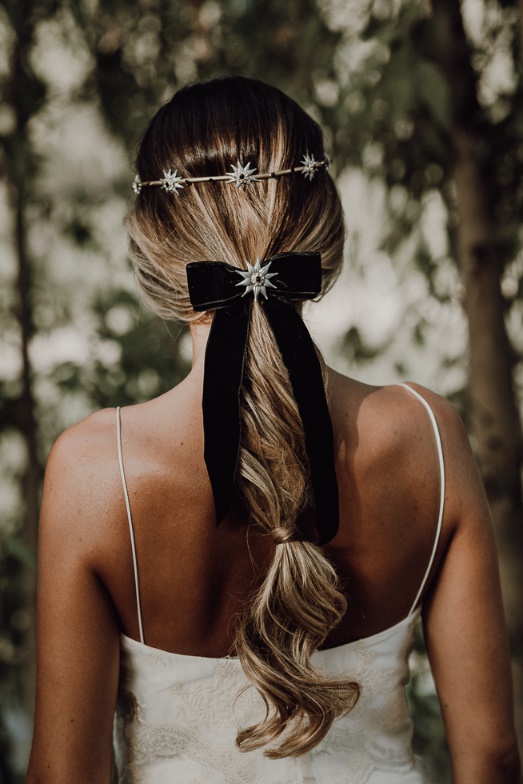 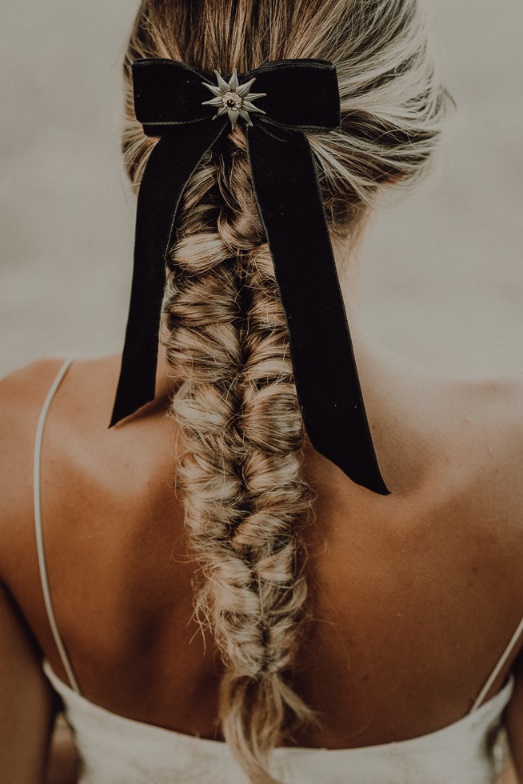 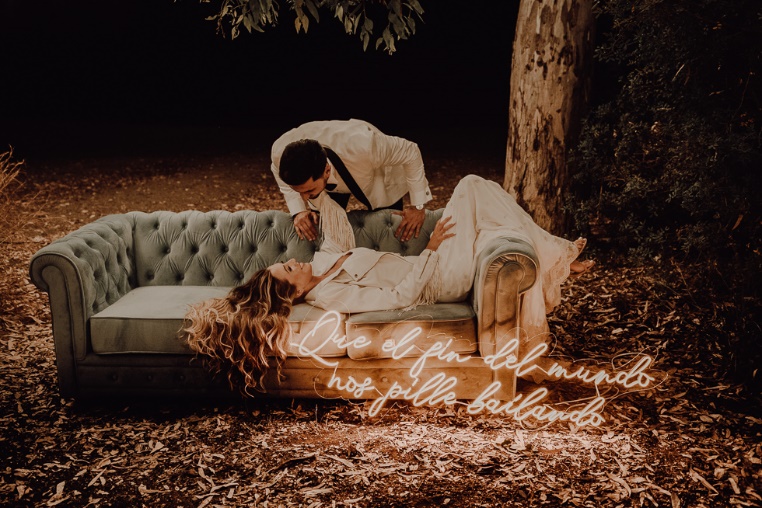 Peluquería: Rafael Bueno @Rafael Bueno PeluquerosPeluquería Instagram: @rafaelbuenopeluquerosFotografía: Rosa Garrido  Instagram: @rosagarridofotografaEstilismo, Organización, decoración y coordinación: Weddings by DonnaInstagram: @wedding_donnaVestido: Otaduy Instagram: @otaduyMaquillaje: Ana Reina MUA Instagram: @ana_reina_muaVideo: A2C Producciones Instagram: @a2cproducciones.weddingsFlores: Anais Floristas Fuengirola Instagram: @anaisfloristasfuengirolaDiseñador traje: Felix Ramiro Instagram: @felixramirooficialJoyas: Martina Dorta Instagram: @martina_dortaMuebles e iluminación: Más Que Palets Instagram: @masquepaletsMenaje: NOE – Rent & Events Instagram: @noe.eventsPapelería: Egus In Love Instagram: @egusinloveModelos: @auroralues y  @mirlos5 RAFAEL BUENOLAKE OF LOVE Collection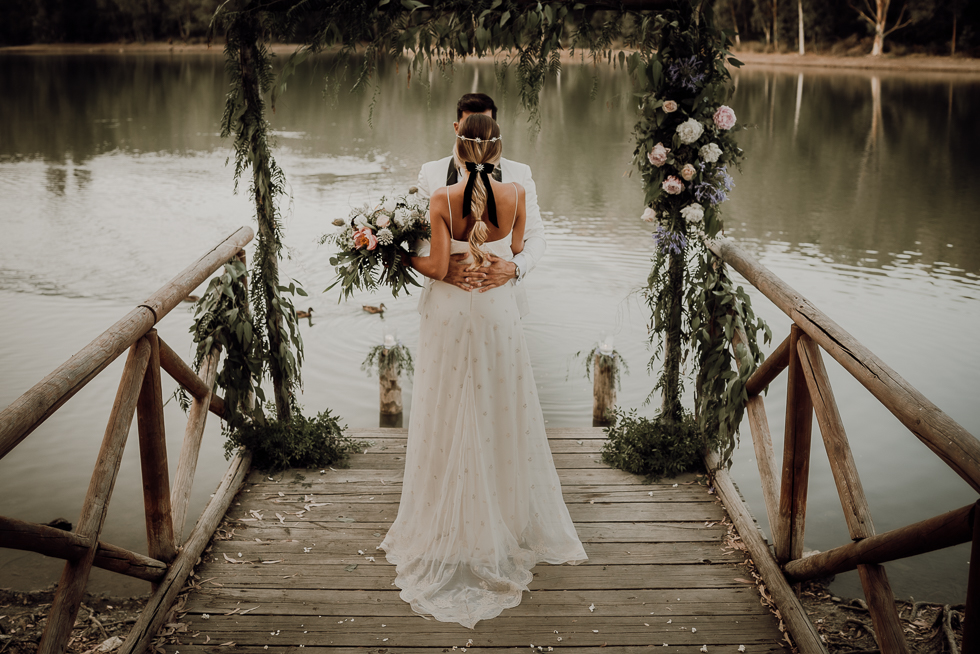 La atmósfera sugerente de un lago, la magia que se respira en el bosque y los sentimientos que lo rocían todo con su vapor enamorado. Este es el marco que inspira a Rafael Bueno para recrear a su novia ideal, una mujer romántica y sensible a los detalles. Por eso ha creado para ella recogidos naturales que se adornan con joyas preciosas como lazos de terciopelo con aplicaciones en forma de estrella y diademas elegantes y delicadas. Estos complementos, junto con las trenzas y las coletas, convierten al cabello en un objeto de deseo que enmarca sutil y perfectamente el protagonismo de la novia.